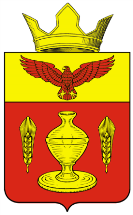 ВОЛГОГРАДСКАЯ ОБЛАСТЬПАЛЛАСОВКИЙ МУНИЦИПАЛЬНЫЙ РАЙОНАДМИНИСТРАЦИЯ ГОНЧАРОВСКОГО СЕЛЬСКОГО ПОСЕЛЕНИЯП О С Т А Н О В Л Е Н И Е«19» марта  2015 года                  п. Золотари                                                   № 13                                                                С целью приведения законодательства Гончаровского сельского поселения в соответствии с действующим законодательством Российской Федерации, руководствуясь статьей 7 Федерального закона от 06 октября 2003 года № 131-ФЗ «Об общих принципах организации местного самоуправления в Российской Федерации», Администрация Гончаровского  сельского поселенияПОСТАНОВЛЯЕТ:            1. Внести изменения и дополнения в Постановление администрации Гончаровского сельского поселения №49 от «28» ноября  2013г. «Об утверждении Порядка принятия решения о разработке муниципальных программ Гончаровского сельского поселения, их формирования и реализации» (далее- постановление).              1.1 В Пункте 3.2 Порядка абзац 2- исключить.           1.2 Пункт 3.4 Порядка изложить в следующей редакции:           «3.4 Проект муниципальной программы согласовывается в соответствии с действующим порядком в администрации Гончаровского сельского поселения.»           1.3 В Пункте 3.5 Порядка слова «Комитет финансов администрации Палласовского муниципального района» заменить словами «Специалист по вопросам экономики администрации Гончаровского сельского поселения».            1.4 В Пункте 5.5 Порядка слова «Комитет финансов администрации Палласовского муниципального района» заменить словами «Специалист по вопросам экономики администрации Гончаровского сельского поселения».           1.5 Последний абзац пункта 6.2 Порядка изложить в следующей редакции:           «Порядок проведения и критерии оценки эффективности реализации муниципальной программы разрабатывается и утверждается  администрацией Гончаровского сельского поселения.»              1.6 В Пункте 6.3 Порядка слова «Комитетом финансов администрации Палласовского муниципального района» заменить словами «Специалистом по вопросам экономики администрации Гончаровского сельского поселения»           2. Контроль за исполнением настоящего Постановления оставляю за собой.     3. Настоящее Постановление вступает в силу с момента официального опубликования (обнародования). Глава Гончаровского                                                                                  К.У.Нуркатовсельского поселения рег.№13/2015г.                                                       О внесении изменений и дополнений в Постановление №49 от «28» ноября 2013г. «Об утверждении Порядка принятия решения о разработке муниципальных программ Гончаровского сельского поселения, их формирования и реализации» 